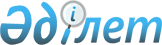 Об утверждении Темирского районного бюджета на 2019–2021 годы
					
			С истёкшим сроком
			
			
		
					Решение Темирского районного маслихата Актюбинской области от 24 декабря 2018 года № 303. Зарегистрировано Управлением юстиции Темирского района Департамента юстиции Актюбинской области 26 декабря 2018 года № 3-10-233. Прекращено действие в связи с истечением срока
      В соответствии с пунктом 2 статьи 9 Кодекса Республики Казахстан от 4 декабря 2008 года "Бюджетный кодекс Республики Казахстан", подпунктом 1) пункта 1 статьи 6 Закона Республики Казахстан от 23 января 2001 года "О местном государственном управлении и самоуправлении в Республике Казахстан" Темирский районный маслихат РЕШИЛ:
      1. Утвердить Темирский районный бюджет на 2019 – 2021 годы согласно приложениям 1, 2 и 3 к настоящему решению соответственно, в том числе на 2019 год в следующих объемах:
      1) доходы – 5 540 800 тысяч тенге:
      налоговые поступления – 2 538 453 тысяч тенге;
      неналоговые поступления – 873 103 тысяч тенге;
      поступления от продажи основного капитала – 23 600 тысяч тенге;
      поступления трансфертов – 2 105 644 тысяч тенге;
      2) затраты – 5 540 800 тысяч тенге;
      3) чистое бюджетное кредитование – 67 372 тысяч тенге:
      бюджетные кредиты – 90 900 тысяч тенге;
      погашение бюджетных кредитов – 23 528 тысяч тенге;
      4) сальдо по операциям с финансовыми активами – 0 тысяч тенге;
      5) дефицит бюджета – - 67 372 тысяч тенге;
      6) финансирование дефицита бюджета – 67 372 тысяч тенге.
      2. Учесть, что в доход районного бюджета зачисляются следующие:
      индивидуальный подоходный налог, за исключением индивидуального подоходного налога по доходам, не облагаемым у источника выплаты, физических лиц, зарегистрированных на территории города районного значения, села, поселка, сельского округа;
      налог на имущество юридических лиц и индивидуальных предпринимателей, за исключением налога на имущество физических лиц, имущество которых находится на территории города районного значения, села, поселка, сельского округа;
      земельный налог, за исключением земельного налога на земли населенных пунктов, взимаемого с физических и юридических лиц, земельный участок которых находится в городе районного значения, селе, поселке;
      налог на транспортные средства, за исключением налога на транспортные средства, взимаемого с физических и юридических лиц, зарегистрированных в городе районного значения, селе, поселке;
      единый земельный налог;
      акцизы на бензин (за исключением авиационного бензина) и дизельное топливо;
      плата за пользование земельными участками;
      сбор за государственную регистрацию индивидуальных предпринимателей;
      лицензионный сбор за право занятия отдельными видами деятельности;
      фиксированный налог;
      другие налоговые поступления в районный бюджет;
      государственная пошлина;
      другие неналоговые поступления в районный бюджет;
      поступления от продажи основного капитала.
      3. Принять к сведению и руководству, что в соответствии со статьей 8 Закона Республики Казахстан от 30 ноября 2018 года "О республиканском бюджете на 2019 – 2021 годы" с 1 января 2019 года установлены:
      1) минимальный размер заработной платы – 42 500 тенге;
      2) месячный расчетный показатель для исчисления пособий и иных социальных выплат, а также применения штрафных санкций, налогов и других платежей в соответствии с законодательством Республики Казахстан – 2 525 тенге;
      3) величина прожиточного минимума для исчисления размеров базовых социальных выплат – 29 698 тенге.
      4. Учесть в районном бюджете на 2019 год объемы субвенций передаваемых из областного бюджета в районный бюджет в сумме 772 000 тысяч тенге.
      5. Учесть в районном бюджете на 2019 год объемы субвенций, передаваемых из районного бюджета в бюджеты города районного значения, сельских округов, в сумме 307 080 тысячи тенге, в том числе:
      городу Темир – 38 583 тысяч тенге;
      Шубаркудыкскому сельскому округу – 168 376 тысяч тенге;
      Шубаршийскому сельскому округу – 18 851 тысяч тенге;
      Кенестускому сельскому округу – 51 240 тысяч тенге;
      Кенкиякскому сельскому округу – 30 030 тысяч тенге.
      6. Учесть в районном бюджете на 2019 год поступление целевых текущих трансфертов из республиканского бюджета:
      на выплату государственной адресной социальной помощи – 32 500 тысяч тенге;
      на внедрение консультантов по социальной работе и ассистентов в центре занятости населения – 8 113 тысяч тенге;
      на увеличение норм обеспечения инвалидов обязательными гигиеническими средствами – 1 693 тысяч тенге;
      на расширение перечня технических вспомогательных (компенсаторных) средств – 4000 тысяч тенге;
      на развитие рынка труда – 34 908 тысяч тенге;
      на повышение заработной платы отдельных категорий гражданских служащих, работников организаций, содержащихся за счет средств государственного бюджета, работников казенных предприятий в связи с изменением размера минимальной заработной платы – 156 270 тысяч тенге;
      на реализацию государственного образовательного заказа в дошкольных организациях образования – 33 251 тысяч тенге;
      на доплату учителям, прошедшим стажировку по языковым курсам – 19 945 тысяч тенге;
      на доплату учителям за замещение на период обучения основного сотрудника – 12 121 тысяч тенге;
      на доплату учителям организаций образования, реализующих учебные программы начального, основного и общего среднего образования по обновленному содержанию образования – 257 165 тысяч тенге;
      на доплату за квалификацию педагогического мастерства учителям, прошедшим национальный квалификационный тест и реализующим образовательные программы начального, основного и общего среднего образования – 102 848 тысяч тенге;
      на увеличение размеров должностных окладов педагогов– психологов школ – 3 417 тысяч тенге;
      на доплату за квалификацию педагогического мастерства педагогам–психологам школ – 4 504 тысяч тенге;
      на компенсацию потерь в связи со снижением налоговой нагрузки низкооплачиваемых работников для повышения размера их заработной платы – 48 218 тысяч тенге.
      Распределение указанных сумм целевых текущих трансфертов определяется на основании постановления акимата района.
      7. Учесть в районном бюджете на 2019 год поступление целевых трансфертов на развитие из республиканского бюджета:
      на развитие и (или) обустройство инженерно – коммуникационной инфраструктуры – 236 784 тысяч тенге.
      Распределение указанных сумм целевых трансфертов на развитие определяется на основании постановления акимата района.
      8. Учесть в районном бюджете на 2019 год поступление из республиканского бюджета бюджетных кредитов для реализации мер социальной поддержки специалистов в сумме 90 900 тысяч тенге в соответствии с условиями, определяемыми Правительством Республики Казахстан.
      Распределение указанных кредитов определяется на основании постановления акимата района.
      9. Учесть в районном бюджете на 2019 год поступление целевых текущих трансфертов из областного бюджета:
      на реализацию государственного образовательного заказа в дошкольных организациях образования – 139 349 тысяч тенге;
      на обеспечение доступа общеобразовательных школ к Широкополосному интернету – 27 169 тысяч тенге;
      на подключение общеобразовательных школ к интерактивному образовательному контенту – 4 850 тысяч тенге;
      на оснащение общеобразовательных школ IT классами – 2 500 тысяч тенге;
      на обновление компьютерной техники общеобразовательных школ – 33 375 тысяч тенге;
      на приобретение и доставку учебников, учебно – методических комплексов для государственных учреждений образования – 25 000 тысяч тенге;
      на установку камер видеонаблюдения в общеобразовательных школах – 3 840 тысяч тенге;
      на установку камер видеонаблюдения в дошкольных учреждениях – 9 600 тысяч тенге;
      на содействие занятости населения – 8 962 тысяч тенге;
      на возмещение владельцам стоимости изымаемых и уничтожаемых больных животных – 10 000 тысяч тенге;
      на изучение и анализ религиозной ситуации в регионе – 1 000 тысяч тенге;
      на капитальный и средний ремонт автомобильных дорог районного значения и улиц населенных пунктов – 50 000 тысяч тенге;
      на развитие продуктивной занятости и массового предпринимательства – 24 008 тысяч тенге.
      Распределение указанных сумм целевых текущих трансфертов определяется на основании постановления акимата района.
      10. Учесть в районном бюджете на 2019 год поступление целевых трансфертов на развитие из областного бюджета:
      на развитие и (или) обустройство инженерно – коммуникационной инфраструктуры – 26 310 тысяч тенге;
      на развитие систем водоснабжения и водоотведения в населенных пунктах – 11 944 тысяч тенге.
      Распределение указанных сумм целевых трансфертов на развитие определяется на основании постановления акимата района.
      11. Утвердить резерв местного исполнительного органа района на 2019 год в сумме 40 421 тысяч тенге.
      12. Утвердить перечень районных бюджетных программ, не подлежащих секвестру в процессе исполнения районного бюджета на 2019 год, согласно приложению 4 к настоящему решению.
      13. Утвердить перечень бюджетных программ аппарата акима сельских округов на 2019 год согласно приложению 5 к настоящему решению.
      14. Государственному учреждению "Аппарат Темирскогорайонногомаслихата" в установленном законодательством порядке обеспечить:
      1) государственную регистрацию настоящего решения в Управлении юстиции Темирского района;
      2) направление настоящего решения на официальное опубликование в периодических печатных изданиях и эталонном контрольном банке нормативных правовых актов Республики Казахстан;
      3) размещение настоящего решения на интернет–ресурсеТемирского районного маслихата.
      15. Настоящее решение вводится в действие с 1 января 2019 года. Темирский районный бюджет на 2019 год Темирский районный бюджет на 2020 год Темирский районный бюджет на 2021 год Перечень районных бюджетных программ, не подлежащих секвестру в процессе исполнения районного бюджета на 2019 год Перечень бюджетных программ аппарата акима сельских округов на 2019 год 
					© 2012. РГП на ПХВ «Институт законодательства и правовой информации Республики Казахстан» Министерства юстиции Республики Казахстан
				
      Председатель сессии Темирского районного маслихата 

К. Ескалиев

      Секретарь Темирского районного маслихата 

Б. Избасов
Приложение 1к решению районного маслихатаот 24 декабря 2018 года № 303
Категория
Класс
Подкласс
Наименование
Сумма (тысяч тенге)
I. Доходы
5540800
1
Налоговые поступления
2538453
01
Подоходный налог
204435
2
Индивидуальный подоходный налог
204435
03
Социальный налог
282430
1
Социальный налог
282430
04
Hалоги на собственность
2016168
1
Hалоги на имущество
1990327
3
Земельный налог
172
4
Hалог на транспортные средства
21919
5
Единый земельный налог
3750
05
Внутренние налоги на товары, работы и услуги
25418
2
Акцизы
1450
3
Поступления за использование природных и других ресурсов
14500
4
Сборы за ведение предпринимательской и профессиональной деятельности
9440
5
Налог на игорный бизнес
28
07
Прочие налоги
4500
1
Прочие налоги
4500
08
Обязательные платежи, взимаемые за совершение юридически значимых действий и (или) выдачу документов уполномоченными на то государственными органами или должностными лицами
5502
1
Государственная пошлина
5502
2
Неналоговые поступления
873103
01
Доходы от государственной собственности
103
7
Вознаграждения по кредитам, выданным из государственного бюджета
103
06
Прочие неналоговые поступления
873000
1
Прочие неналоговые поступления
873000
3
Поступления от продажи основного капитала
23600
01
Продажа государственного имущества, закрепленного за государственными учреждениями
5000
1
Продажа государственного имущества, закрепленного за государственными учреждениями
5000
03
Продажа земли и нематериальных активов
18600
1
Продажа земли
18600
4
Поступления трансфертов 
2105644
02
Трансферты из вышестоящих органов государственного управления
2105644
2
Трансферты из областного бюджета
2105644
Функциональная группа
Функциональная подгруппа
Администратор БП
Программа
Наименование
Сумма (тысяч тенге)
II. Затраты
5540800
01
Государственные услуги общего характера
283059
1
Представительные, исполнительные и другие органы, выполняющие общие функции государственного управления
221802
112
Аппарат маслихата района (города областного значения)
18604
001
Услуги по обеспечению деятельности маслихата района (города областного значения)
18604
122
Аппарат акима района (города областного значения)
113341
001
Услуги по обеспечению деятельности акима района (города областного значения)
113059
003
Капитальные расходы государственного органа
282
123
Аппарат акима района в городе, города районного значения, поселка, села, сельского округа
89857
001
Услуги по обеспечению деятельности акима района в городе, города районного значения, поселка, села, сельского округа
86665
022
Капитальные расходы государственного органа
3192
2
Финансовая деятельность
21932
452
Отдел финансов района (города областного значения)
21932
001
Услуги по реализации государственной политики в области исполнения бюджета и управления коммунальной собственностью района (города областного значения)
20803
003
Проведение оценки имущества в целях налогообложения
1000
018
Капитальные расходы государственного органа
129
5
Планирование и статистическая деятельность
16198
453
Отдел экономики и бюджетного планирования района (города областного значения)
16198
001
Услуги по реализации государственной политики в области формирования и развития экономической политики, системы государственного планирования
16069
004
Капитальные расходы государственного органа
129
9
Прочие государственные услуги общего характера
23127
458
Отдел жилищно-коммунального хозяйства, пассажирского транспорта и автомобильных дорог района (города областного значения)
23127
001
Услуги по реализации государственной политики на местном уровне в области жилищно-коммунального хозяйства, пассажирского транспорта и автомобильных дорог
12418
013
Капитальные расходы государственного органа
129
113
Целевые текущие трансферты из местных бюджетов
10580
02
Оборона
14397
1
Военные нужды
3295
122
Аппарат акима района (города областного значения)
3295
005
Мероприятия в рамках исполнения всеобщей воинской обязанности
3295
2
Организация работы по чрезвычайным ситуациям
11102
122
Аппарат акима района (города областного значения)
11102
006
Предупреждение и ликвидация чрезвычайных ситуаций масштаба района (города областного значения)
11102
04
Образование
3498510
1
Дошкольное воспитание и обучение
236314
464
Отдел образования района (города областного значения)
236314
009
Обеспечение деятельности организаций дошкольного воспитания и обучения
15526
024
Целевые текущие трансферты бюджетам города районного значения, села, поселка, сельского округа на реализацию государственного образовательного заказа в дошкольных организациях образования
193131
040
Реализация государственного образовательного заказа в дошкольных организациях образования
27657
2
Начальное, основное среднее и общее среднее образование
3064162
457
Отдел культуры, развития языков, физической культуры и спорта района (города областного значения)
80971
017
Дополнительное образование для детей и юношества по спорту
80971
464
Отдел образования района (города областного значения)
2983191
003
Общеобразовательное обучение
2867885
006
Дополнительное образование для детей
115306
9
Прочие услуги в области образования
198034
464
Отдел образования района (города областного значения)
198034
001
Услуги по реализации государственной политики на местном уровне в области образования
13343
004
Информатизация системы образования в государственных учреждениях образования района (города областного значения)
60544
005
Приобретение и доставка учебников, учебно-методических комплексов для государственных учреждений образования района (города областного значения)
76200
007
Проведение школьных олимпиад, внешкольных мероприятий и конкурсов районного (городского) масштаба
3000
012
Капитальные расходы государственного органа
182
015
Ежемесячные выплаты денежных средств опекунам (попечителям) на содержание ребенка-сироты (детей-сирот), и ребенка (детей), оставшегося без попечения родителей
6385
023
Методическая работа
21381
067
Капитальные расходы подведомственных государственных учреждений и организаций
16999
06
Социальная помощь и социальное обеспечение
342329
1
Социальное обеспечение
52943
451
Отдел занятости и социальных программ района (города областного значения)
44500
005
Государственная адресная социальная помощь
44500
464
Отдел образования района (города областного значения)
8443
030
Содержание ребенка (детей), переданного патронатным воспитателям
8443
2
Социальная помощь
262346
451
Отдел занятости и социальных программ района (города областного значения)
262346
002
Программа занятости
122071
004
Оказание социальной помощи на приобретение топлива специалистам здравоохранения, образования, социального обеспечения, культуры, спорта и ветеринарии в сельской местности в соответствии с законодательством Республики Казахстан
13995
006
Оказание жилищной помощи
2500
007
Социальная помощь отдельным категориям нуждающихся граждан по решениям местных представительных органов
72086
Функциональная группа
Функциональная подгруппа
Администратор БП
Программа
Наименование
Сумма (тысяч тенге)
017
Обеспечение нуждающихся инвалидов обязательными гигиеническими средствами и предоставление услуг специалистами жестового языка, индивидуальными помощниками в соответствии с индивидуальной программой реабилитации инвалида
18223
023
Обеспечение деятельности центров занятости населения
33471
9
Прочие услуги в области социальной помощи и социального обеспечения
27040
451
Отдел занятости и социальных программ района (города областного значения)
27040
001
Услуги по реализации государственной политики на местном уровне в области обеспечения занятости и реализации социальных программ для населения
21681
011
Оплата услуг по зачислению, выплате и доставке пособий и других социальных выплат
1677
021
Капитальные расходы государственного органа
182
050
Обеспечение прав и улучшение качества жизни инвалидов в Республике Казахстан
3500
07
Жилищно-коммунальное хозяйство
338038
1
Жилищное хозяйство
266094
458
Отдел жилищно-коммунального хозяйства, пассажирского транспорта и автомобильных дорог района (города областного значения)
3000
004
Обеспечение жильем отдельных категорий граждан
3000
466
Отдел архитектуры, градостроительства и строительства района (города областного значения)
263094
004
Проектирование, развитие и (или) обустройство инженерно-коммуникационной инфраструктуры
263094
2
Коммунальное хозяйство
71944
458
Отдел жилищно-коммунального хозяйства, пассажирского транспорта и автомобильных дорог района (города областного значения)
71944
012
Функционирование системы водоснабжения и водоотведения
45000
026
Организация эксплуатации тепловых сетей, находящихся в коммунальной собственности районов (городов областного значения)
15000
058
Развитие системы водоснабжения и водоотведения в сельских населенных пунктах
11944
08
Культура, спорт, туризм и информационное пространство
304728
1
Деятельность в области культуры
160099
457
Отдел культуры, развития языков, физической культуры и спорта района (города областного значения)
160099
003
Поддержка культурно-досуговой работы
160099
2
Спорт
2430
457
Отдел культуры, развития языков, физической культуры и спорта района (города областного значения)
2430
009
Проведение спортивных соревнований на районном (города областного значения) уровне
1250
010
Подготовка и участие членов сборных команд района (города областного значения) по различным видам спорта на областных спортивных соревнованиях
1180
3
Информационное пространство
65915
456
Отдел внутренней политики района (города областного значения)
10000
002
Услуги по проведению государственной информационной политики
10000
457
Отдел культуры, развития языков, физической культуры и спорта района (города областного значения)
55915
006
Функционирование районных (городских) библиотек
55855
007
Развитие государственного языка и других языков народа Казахстана
60
9
Прочие услуги по организации культуры, спорта, туризма и информационного пространства
76284
456
Отдел внутренней политики района (города областного значения)
41278
001
Услуги по реализации государственной политики на местном уровне в области информации, укрепления государственности и формирования социального оптимизма граждан
13343
003
Реализация мероприятий в сфере молодежной политики
26286
006
Капитальные расходы государственного органа
1009
032
Капитальные расходы подведомственных государственных учреждений и организаций
640
457
Отдел культуры, развития языков, физической культуры и спорта района (города областного значения)
35006
001
Услуги по реализации государственной политики на местном уровне в области культуры, развития языков, физической культуры и спорта
19989
014
Капитальные расходы государственного органа
129
032
Капитальные расходы подведомственных государственных учреждений и организаций
14888
10
Сельское, водное, лесное, рыбное хозяйство, особо охраняемые природные территории, охрана окружающей среды и животного мира, земельные отношения
141500
1
Сельское хозяйство
99433
462
Отдел сельского хозяйства района (города областного значения)
15915
001
Услуги по реализации государственной политики на местном уровне в сфере сельского хозяйства
15786
006
Капитальные расходы государственного органа
129
473
Отдел ветеринарии района (города областного значения)
83518
001
Услуги по реализации государственной политики на местном уровне в сфере ветеринарии
10260
003
Капитальные расходы государственного органа
129
006
Организация санитарного убоя больных животных
1800
008
Возмещение владельцам стоимости изымаемых и уничтожаемых больных животных, продуктов и сырья животного происхождения
10000
010
Проведение мероприятий по идентификации сельскохозяйственных животных
1200
011
Проведение противоэпизоотических мероприятий
60129
6
Земельные отношения
14863
463
Отдел земельных отношений района (города областного значения)
14863
001
Услуги по реализации государственной политики в области регулирования земельных отношений на территории района (города областного значения)
12934
006
Землеустройство, проводимое при установлении границ районов, городов областного значения, районного значения, сельских округов, поселков, сел
1800
Функциональная группа
Функциональная подгруппа
Администратор БП
Программа
Наименование
Сумма (тысяч тенге)
007
Капитальные расходы государственного органа
129
9
Прочие услуги в области сельского, водного, лесного, рыбного хозяйства, охраны окружающей среды и земельных отношений
27204
453
Отдел экономики и бюджетного планирования района (города областного значения)
27204
099
Реализация мер по оказанию социальной поддержки специалистов
27204
11
Промышленность, архитектурная, градостроительная и строительная деятельность
14165
2
Архитектурная, градостроительная и строительная деятельность
14165
466
Отдел архитектуры, градостроительства и строительства района (города областного значения)
14165
001
Услуги по реализации государственной политики в области строительства, улучшения архитектурного облика городов, районов и населенных пунктов области и обеспечению рационального и эффективного градостроительного освоения территории района (города областного значения)
14036
015
Капитальные расходы государственного органа
129
12
Транспорт и коммуникации
60235
1
Автомобильный транспорт
60235
458
Отдел жилищно-коммунального хозяйства, пассажирского транспорта и автомобильных дорог района (города областного значения)
60235
023
Обеспечение функционирования автомобильных дорог
10235
045
Капитальный и средний ремонт автомобильных дорог районного значения и улиц населенных пунктов
50000
13
Прочие
55159
3
Поддержка предпринимательской деятельности и защита конкуренции
10296
469
Отдел предпринимательства района (города областного значения)
10296
001
Услуги по реализации государственной политики на местном уровне в области развития предпринимательства
9867
003
Поддержка предпринимательской деятельности
300
004
Капитальные расходы государственного органа
129
9
Прочие
44863
123
Аппарат акима района в городе, города районного значения, поселка, села, сельского округа
4442
040
Реализация мер по содействию экономическому развитию регионов в рамках Программы развития регионов до 2020 года
4442
452
Отдел финансов района (города областного значения)
40421
012
Резерв местного исполнительного органа района (города областного значения)
40421
14
Обслуживание долга
103
1
Обслуживание долга
103
452
Отдел финансов района (города областного значения)
103
013
Обслуживание долга местных исполнительных органов по выплате вознаграждений и иных платежей по займам из областного бюджета
103
15
Трансферты
488577
1
Трансферты
488577
452
Отдел финансов района (города областного значения)
488577
024
Целевые текущие трансферты из нижестоящего бюджета на компенсацию потерь вышестоящего бюджета в связи с изменением законодательства
169543
Функциональная группа
Функциональная подгруппа
Администратор БП
Программа
Наименование
Сумма (тысяч тенге)
038
Субвенции
307080
051
Трансферты органам местного самоуправления
11954
ІІІ.Чистое бюджетное кредитование
67372
Бюджетные кредиты
90900
10
Сельское, водное, лесное, рыбное хозяйство, особо охраняемые природные территории, охрана окружающей среды и животного мира, земельные отношения
90900
1
Сельское хозяйство
90900
453
Отдел экономики и бюджетного планирования района (города областного значения)
90900
006 
Бюджетные кредиты для реализации мер социальной поддержки специалистов
90900
Категория
Класс
Подкласс
Наименование
Наименование
Сумма (тысяч тенге)
5
Погашение бюджетных кредитов
Погашение бюджетных кредитов
23528
01
Погашение бюджетных кредитов
Погашение бюджетных кредитов
23528
1
Погашение бюджетных кредитов, выданных из государственного бюджета
Погашение бюджетных кредитов, выданных из государственного бюджета
23528
Функциональная группа
Функциональная подгруппа
Администратор БП
Программа
Наименование
Сумма (тысяч тенге)
IV. Сальдо по операциям с финансовыми активами
0
V.Дефицит бюджета
- 67372
VІ.Финансирование дефицита бюджета
67372
Категория
Класс
Подкласс
Наименование
Наименование
Сумма (тысяч тенге)
7
Поступления займов
Поступления займов
90900
01
Внутренние государственные займы
Внутренние государственные займы
90900
2
Договоры займа
Договоры займа
90900
Категория
Класс
Подкласс
Подкласс
Наименование
Сумма (тысяч тенге)
16
Погашение займов
23528
1
Погашение займов
23528
452
Отдел финансов района (города областного значения)
23528
008
Погашение долга местного исполнительного органа перед вышестоящим бюджетом
23528
Категория
Класс
Подкласс
Наименование
Наименование
Сумма (тысяч тенге)
8
Используемые остатки бюджетных средств
Используемые остатки бюджетных средств
0
01
Остатки бюджетных средств
Остатки бюджетных средств
0
1
Остатки свободных бюджетных средств
Остатки свободных бюджетных средств
0Приложение 2к решению районного маслихатаот 24 декабря 2018 года № 303
Категория
Класс
Подкласс
Наименование
Сумма (тысяч тенге)
I. Доходы
4469855
1
Налоговые поступления
2621106
01
Подоходный налог
227336
2
Индивидуальный подоходный налог
227336
03
Социальный налог
301897
1
Социальный налог
301897
04
Hалоги на собственность
2054181
1
Hалоги на имущество
2049899
3
Земельный налог
52
5
Единый земельный налог
4230
05
Внутренние налоги на товары, работы и услуги
26690
2
Акцизы
1600
3
Поступления за использование природных и других ресурсов
15250
4
Сборы за ведение предпринимательской и профессиональной деятельности
9810
5
Налог на игорный бизнес
30
07
Прочие налоги
5200
1
Прочие налоги
5200
08
Обязательные платежи, взимаемые за совершение юридически значимых действий и (или) выдачу документов уполномоченными на то государственными органами или должностными лицами
5802
1
Государственная пошлина
5802
2
Неналоговые поступления
904274
01
Доходы от государственной собственности
101
7
Вознаграждения по кредитам, выданным из государственного бюджета
101
06
Прочие неналоговые поступления
904173
1
Прочие неналоговые поступления
904173
3
Поступления от продажи основного капитала
30000
01
Продажа государственного имущества, закрепленного за государственными учреждениями
5000
1
Продажа государственного имущества, закрепленного за государственными учреждениями
5000
03
Продажа земли и нематериальных активов
25000
1
Продажа земли
25000
4
Поступления трансфертов 
914475
02
Трансферты из вышестоящих органов государственного управления
914475
2
Трансферты из областного бюджета
914475
Функциональная группа
Функциональная подгруппа
Администратор БП
Программа
Наименование
Сумма (тысяч тенге)
II. Затраты
4469855
01
Государственные услуги общего характера
252585
1
Представительные, исполнительные и другие органы, выполняющие общие функции государственного управления
202737
112
Аппарат маслихата района (города областного значения)
18291
001
Услуги по обеспечению деятельности маслихата района (города областного значения)
18291
122
Аппарат акима района (города областного значения)
92793
001
Услуги по обеспечению деятельности акима района (города областного значения)
92506
003
Капитальные расходы государственного органа
287
123
Аппарат акима района в городе, города районного значения, поселка, села, сельского округа
91653
001
Услуги по обеспечению деятельности акима района в городе, города районного значения, поселка, села, сельского округа
88398
022
Капитальные расходы государственного органа
3255
2
Финансовая деятельность
21399
452
Отдел финансов района (города областного значения)
21399
001
Услуги по реализации государственной политики в области исполнения бюджета и управления коммунальной собственностью района (города областного значения)
20249
003
Проведение оценки имущества в целях налогообложения
1020
018
Капитальные расходы государственного органа
130
5
Планирование и статистическая деятельность
16182
453
Отдел экономики и бюджетного планирования района (города областного значения)
16182
001
Услуги по реализации государственной политики в области формирования и развития экономической политики, системы государственного планирования
16052
004
Капитальные расходы государственного органа
130
9
Прочие государственные услуги общего характера
12267
458
Отдел жилищно-коммунального хозяйства, пассажирского транспорта и автомобильных дорог района (города областного значения)
12267
001
Услуги по реализации государственной политики на местном уровне в области жилищно-коммунального хозяйства, пассажирского транспорта и автомобильных дорог
12127
013
Капитальные расходы государственного органа
140
02
Оборона
18887
1
Военные нужды
3361
122
Аппарат акима района (города областного значения)
3361
005
Мероприятия в рамках исполнения всеобщей воинской обязанности
3361
2
Организация работы по чрезвычайным ситуациям
15526
122
Аппарат акима района (города областного значения)
15526
006
Предупреждение и ликвидация чрезвычайных ситуаций масштаба района (города областного значения)
15526
04
Образование
2898247
1
Дошкольное воспитание и обучение
14396
464
Отдел образования района (города областного значения)
14396
009
Обеспечение деятельности организаций дошкольного воспитания и обучения
14396
2
Начальное, основное среднее и общее среднее образование
2732417
457
Отдел культуры, развития языков, физической культуры и спорта района (города областного значения)
74004
017
Дополнительное образование для детей и юношества по спорту
74004
464
Отдел образования района (города областного значения)
2658413
003
Общеобразовательное обучение
2551317
006
Дополнительное образование для детей
107096
9
Прочие услуги в области образования
151434
464
Отдел образования района (города областного значения)
151434
001
Услуги по реализации государственной политики на местном уровне в области образования
12575
005
Приобретение и доставка учебников, учебно-методических комплексов для государственных учреждений образования района (города областного значения)
72300
007
Проведение школьных олимпиад, внешкольных мероприятий и конкурсов районного (городского) масштаба
3060
012
Капитальные расходы государственного органа
190
015
Ежемесячные выплаты денежных средств опекунам (попечителям) на содержание ребенка-сироты (детей-сирот), и ребенка (детей), оставшегося без попечения родителей
6512
023
Методическая работа
21807
067
Капитальные расходы подведомственных государственных учреждений и организаций
34990
06
Социальная помощь и социальное обеспечение
254487
1
Социальное обеспечение
23476
451
Отдел занятости и социальных программ района (города областного значения)
15000
005
Государственная адресная социальная помощь
15000
464
Отдел образования района (города областного значения)
8476
030
Содержание ребенка (детей), переданного патронатным воспитателям
8476
2
Социальная помощь
204758
Функциональная группа
Функциональная подгруппа
Администратор БП
Программа
Наименование
Сумма (тысяч тенге)
451
Отдел занятости и социальных программ района (города областного значения)
204758
002
Программа занятости
65819
004
Оказание социальной помощи на приобретение топлива специалистам здравоохранения, образования, социального обеспечения, культуры, спорта и ветеринарии в сельской местности в соответствии с законодательством Республики Казахстан
14274
006
Оказание жилищной помощи
2550
007
Социальная помощь отдельным категориям нуждающихся граждан по решениям местных представительных органов
83997
017
Обеспечение нуждающихся инвалидов обязательными гигиеническими средствами и предоставление услуг специалистами жестового языка, индивидуальными помощниками в соответствии с индивидуальной программой реабилитации инвалида
13035
023
Обеспечение деятельности центров занятости населения
25083
9
Прочие услуги в области социальной помощи и социального обеспечения
26253
451
Отдел занятости и социальных программ района (города областного значения)
26253
001
Услуги по реализации государственной политики на местном уровне в области обеспечения занятости и реализации социальных программ для населения
20788
011
Оплата услуг по зачислению, выплате и доставке пособий и других социальных выплат
1710
021
Капитальные расходы государственного органа
185
050
Обеспечение прав и улучшение качества жизни инвалидов в Республике Казахстан
3570
07
Жилищно-коммунальное хозяйство
195475
1
Жилищное хозяйство
128475
466
Отдел архитектуры, градостроительства и строительства района (города областного значения)
128475
003
Проектирование и (или) строительство, реконструкция жилья коммунального жилищного фонда
128475
2
Коммунальное хозяйство
67000
458
Отдел жилищно-коммунального хозяйства, пассажирского транспорта и автомобильных дорог района (города областного значения)
67000
012
Функционирование системы водоснабжения и водоотведения
50000
026
Организация эксплуатации тепловых сетей, находящихся в коммунальной собственности районов (городов областного значения)
17000
Функциональная группа
Функциональная подгруппа
Администратор БП
Программа
Наименование
Сумма (тысяч тенге)
08
Культура, спорт, туризм и информационное пространство
288780
1
Деятельность в области культуры
146787
457
Отдел культуры, развития языков, физической культуры и спорта района (города областного значения)
146787
003
Поддержка культурно-досуговой работы
146787
2
Спорт
2850
457
Отдел культуры, развития языков, физической культуры и спорта района (города областного значения)
2850
009
Проведение спортивных соревнований на районном (города областного значения) уровне
1500
010
Подготовка и участие членов сборных команд района (города областного значения) по различным видам спорта на областных спортивных соревнованиях
1350
3
Информационное пространство
65450
456
Отдел внутренней политики района (города областного значения)
10200
002
Услуги по проведению государственной информационной политики
10200
457
Отдел культуры, развития языков, физической культуры и спорта района (города областного значения)
55250
006
Функционирование районных (городских) библиотек
55180
007
Развитие государственного языка и других языков народа Казахстана
70
9
Прочие услуги по организации культуры, спорта, туризма и информационного пространства
73693
456
Отдел внутренней политики района (города областного значения)
39329
001
Услуги по реализации государственной политики на местном уровне в области информации, укрепления государственности и формирования социального оптимизма граждан
12083
003
Реализация мероприятий в сфере молодежной политики
25546
006
Капитальные расходы государственного органа
1000
032
Капитальные расходы подведомственных государственных учреждений и организаций
700
457
Отдел культуры, развития языков, физической культуры и спорта района (города областного значения)
34364
001
Услуги по реализации государственной политики на местном уровне в области культуры, развития языков, физической культуры и спорта
19149
014
Капитальные расходы государственного органа
130
032
Капитальные расходы подведомственных государственных учреждений и организаций
15085
10
Сельское, водное, лесное, рыбное хозяйство, особо охраняемые природные территории, охрана окружающей среды и животного мира, земельные отношения
132629
1
Сельское хозяйство
90345
462
Отдел сельского хозяйства района (города областного значения)
15520
001
Услуги по реализации государственной политики на местном уровне в сфере сельского хозяйства
15390
006
Капитальные расходы государственного органа
130
Функциональная группа
Функциональная подгруппа
Администратор БП
Программа
Наименование
Сумма (тысяч тенге)
473
Отдел ветеринарии района (города областного значения)
74825
001
Услуги по реализации государственной политики на местном уровне в сфере ветеринарии
10195
003
Капитальные расходы государственного органа
130
006
Организация санитарного убоя больных животных
1900
010
Проведение мероприятий по идентификации сельскохозяйственных животных
1300
011
Проведение противоэпизоотических мероприятий
61300
6
Земельные отношения
14484
463
Отдел земельных отношений района (города областного значения)
14484
001
Услуги по реализации государственной политики в области регулирования земельных отношений на территории района (города областного значения)
12454
006
Землеустройство, проводимое при установлении границ районов, городов областного значения, районного значения, сельских округов, поселков, сел
1900
007
Капитальные расходы государственного органа
130
9
Прочие услуги в области сельского, водного, лесного, рыбного хозяйства, охраны окружающей среды и земельных отношений
27800
453
Отдел экономики и бюджетного планирования района (города областного значения)
27800
099
Реализация мер по оказанию социальной поддержки специалистов
27800
11
Промышленность, архитектурная, градостроительная и строительная деятельность
13755
2
Архитектурная, градостроительная и строительная деятельность
13755
466
Отдел архитектуры, градостроительства и строительства района (города областного значения)
13755
001
Услуги по реализации государственной политики в области строительства, улучшения архитектурного облика городов, районов и населенных пунктов области и обеспечению рационального и эффективного градостроительного освоения территории района (города областного значения)
13625
015
Капитальные расходы государственного органа
130
12
Транспорт и коммуникации
10400
1
Автомобильный транспорт
10400
458
Отдел жилищно-коммунального хозяйства, пассажирского транспорта и автомобильных дорог района (города областного значения)
10400
023
Обеспечение функционирования автомобильных дорог
10400
13
Прочие
69720
3
Поддержка предпринимательской деятельности и защита конкуренции
10291
469
Отдел предпринимательства района (города областного значения)
10291
001
Услуги по реализации государственной политики на местном уровне в области развития предпринимательства
9811
Функциональная группа
Функциональная подгруппа
Администратор БП
Программа
Наименование
Сумма (тысяч тенге)
003
Поддержка предпринимательской деятельности
350
004
Капитальные расходы государственного органа
130
9
Прочие
59429
123
Аппарат акима района в городе, города районного значения, поселка, села, сельского округа
4530
040
Реализация мер по содействию экономическому развитию регионов в рамках Программы развития регионов до 2020 года
4530
452
Отдел финансов района (города областного значения)
54899
012
Резерв местного исполнительного органа района (города областного значения)
54899
14
Обслуживание долга
101
1
Обслуживание долга
101
452
Отдел финансов района (города областного значения)
101
013
Обслуживание долга местных исполнительных органов по выплате вознаграждений и иных платежей по займам из областного бюджета
101
15
Трансферты
334789
1
Трансферты
334789
452
Отдел финансов района (города областного значения)
334789
038
Субвенции
321596
051
Трансферты органам местного самоуправления
13193
ІІІ.Чистое бюджетное кредитование
-23645
Бюджетные кредиты
0
10
Сельское, водное, лесное, рыбное хозяйство, особо охраняемые природные территории, охрана окружающей среды и животного мира, земельные отношения
0
1
Сельское хозяйство
0
453
Отдел экономики и бюджетного планирования района (города областного значения)
0
006 
Бюджетные кредиты для реализации мер социальной поддержки специалистов
0
Категория
Класс
Подкласс
Наименование
Наименование
Сумма (тысяч тенге)
5
Погашение бюджетных кредитов
Погашение бюджетных кредитов
23645
01
Погашение бюджетных кредитов
Погашение бюджетных кредитов
23645
1
Погашение бюджетных кредитов, выданных из государственного бюджета
Погашение бюджетных кредитов, выданных из государственного бюджета
23645
Функциональная группа
Функциональная подгруппа
Администратор БП
Программа
Наименование
Сумма (тысяч тенге)
IV. Сальдо по операциям с финансовыми активами
0
V.Дефицит бюджета
23645
VІ.Финансирование дефицита бюджета
-23645
Категория
Класс
Подкласс
Наименование
Наименование
Сумма (тысяч тенге)
7
Поступления займов
Поступления займов
0
01
Внутренние государственные займы
Внутренние государственные займы
0
2
Договоры займа
Договоры займа
0
Категория
Класс
Подкласс
Подкласс
Наименование
Сумма (тысяч тенге)
16
Погашение займов
23645
1
Погашение займов
23645
452
Отдел финансов района (города областного значения)
23645
008
Погашение долга местного исполнительного органа перед вышестоящим бюджетом
23645
Категория
Класс
Подкласс
Наименование
Наименование
Сумма (тысяч тенге)
8
Используемые остатки бюджетных средств
Используемые остатки бюджетных средств
0
01
Остатки бюджетных средств
Остатки бюджетных средств
0
1
Остатки свободных бюджетных средств
Остатки свободных бюджетных средств
0Приложение 3к решению районного маслихатаот 24 декабря 2018 года № 303
Категория
Класс
Подкласс
Наименование
Сумма (тысяч тенге)
I. Доходы
4428866
1
Налоговые поступления
2758411
01
Подоходный налог
275142
2
Индивидуальный подоходный налог
275142
03
Социальный налог
318181
1
Социальный налог
318181
04
Hалоги на собственность
2124713
1
Hалоги на имущество
2120101
3
Земельный налог
52
5
Единый земельный налог
4560
05
Внутренние налоги на товары, работы и услуги
28865
2
Акцизы
1800
3
Поступления за использование природных и других ресурсов
16680
4
Сборы за ведение предпринимательской и профессиональной деятельности
10350
5
Налог на игорный бизнес
35
07
Прочие налоги
5600
1
Прочие налоги
5600
08
Обязательные платежи, взимаемые за совершение юридически значимых действий и (или) выдачу документов уполномоченными на то государственными органами или должностными лицами
5910
1
Государственная пошлина
5910
2
Неналоговые поступления
831735
01
Доходы от государственной собственности
99
7
Вознаграждения по кредитам, выданным из государственного бюджета
99
06
Прочие неналоговые поступления
831636
1
Прочие неналоговые поступления
831636
3
Поступления от продажи основного капитала
37000
01
Продажа государственного имущества, закрепленного за государственными учреждениями
7000
1
Продажа государственного имущества, закрепленного за государственными учреждениями
7000
03
Продажа земли и нематериальных активов
30000
1
Продажа земли
30000
4
Поступления трансфертов 
801720
02
Трансферты из вышестоящих органов государственного управления
801720
2
Трансферты из областного бюджета
801720
Функциональная группа
Функциональная подгруппа
Администратор БП
Программа
Наименование
Сумма (тысяч тенге)
II. Затраты
4428866
01
Государственные услуги общего характера
257662
1
Представительные, исполнительные и другие органы, выполняющие общие функции государственного управления
206798
112
Аппарат маслихата района (города областного значения)
18656
001
Услуги по обеспечению деятельности маслихата района (города областного значения)
18656
122
Аппарат акима района (города областного значения)
94656
001
Услуги по обеспечению деятельности акима района (города областного значения)
94356
003
Капитальные расходы государственного органа
300
123
Аппарат акима района в городе, города районного значения, поселка, села, сельского округа
93486
001
Услуги по обеспечению деятельности акима района в городе, города районного значения, поселка, села, сельского округа
90166
022
Капитальные расходы государственного органа
3320
2
Финансовая деятельность
21844
452
Отдел финансов района (города областного значения)
21844
001
Услуги по реализации государственной политики в области исполнения бюджета и управления коммунальной собственностью района (города областного значения)
20654
003
Проведение оценки имущества в целях налогообложения
1040
018
Капитальные расходы государственного органа
150
5
Планирование и статистическая деятельность
16505
453
Отдел экономики и бюджетного планирования района (города областного значения)
16505
001
Услуги по реализации государственной политики в области формирования и развития экономической политики, системы государственного планирования
16373
004
Капитальные расходы государственного органа
132
9
Прочие государственные услуги общего характера
12515
458
Отдел жилищно-коммунального хозяйства, пассажирского транспорта и автомобильных дорог района (города областного значения)
12515
001
Услуги по реализации государственной политики на местном уровне в области жилищно-коммунального хозяйства, пассажирского транспорта и автомобильных дорог
12370
013
Капитальные расходы государственного органа
145
02
Оборона
19264
1
Военные нужды
3428
122
Аппарат акима района (города областного значения)
3428
005
Мероприятия в рамках исполнения всеобщей воинской обязанности
3428
2
Организация работы по чрезвычайным ситуациям
15836
122
Аппарат акима района (города областного значения)
15836
006
Предупреждение и ликвидация чрезвычайных ситуаций масштаба района (города областного значения)
15836
04
Образование
2977030
1
Дошкольное воспитание и обучение
14690
464
Отдел образования района (города областного значения)
14690
009
Обеспечение деятельности организаций дошкольного воспитания и обучения
14690
2
Начальное, основное среднее и общее среднее образование
2800064
457
Отдел культуры, развития языков, физической культуры и спорта района (города областного значения)
75484
017
Дополнительное образование для детей и юношества по спорту
75484
464
Отдел образования района (города областного значения)
2724580
003
Общеобразовательное обучение
2615343
006
Дополнительное образование для детей
109237
9
Прочие услуги в области образования
162276
464
Отдел образования района (города областного значения)
162276
001
Услуги по реализации государственной политики на местном уровне в области образования
12826
005
Приобретение и доставка учебников, учебно-методических комплексов для государственных учреждений образования района (города областного значения)
75746
007
Проведение школьных олимпиад, внешкольных мероприятий и конкурсов районного (городского) масштаба
3121
015
Ежемесячные выплаты денежных средств опекунам (попечителям) на содержание ребенка-сироты (детей-сирот), и ребенка (детей), оставшегося без попечения родителей
6650
023
Методическая работа
22243
067
Капитальные расходы подведомственных государственных учреждений и организаций
41690
06
Социальная помощь и социальное обеспечение
267363
1
Социальное обеспечение
26945
451
Отдел занятости и социальных программ района (города областного значения)
18300
005
Государственная адресная социальная помощь
18300
464
Отдел образования района (города областного значения)
8645
030
Содержание ребенка (детей), переданного патронатным воспитателям
8645
2
Социальная помощь
213183
451
Отдел занятости и социальных программ района (города областного значения)
213183
002
Программа занятости
70916
004
Оказание социальной помощи на приобретение топлива специалистам здравоохранения, образования, социального обеспечения, культуры, спорта и ветеринарии в сельской местности в соответствии с законодательством Республики Казахстан
14600
006
Оказание жилищной помощи
2601
007
Социальная помощь отдельным категориям нуждающихся граждан по решениям местных представительных органов
85676
017
Обеспечение нуждающихся инвалидов обязательными гигиеническими средствами и предоставление услуг специалистами жестового языка, индивидуальными помощниками в соответствии с индивидуальной программой реабилитации инвалида
13295
023
Обеспечение деятельности центров занятости населения
26095
9
Прочие услуги в области социальной помощи и социального обеспечения
27235
451
Отдел занятости и социальных программ района (города областного значения)
27235
001
Услуги по реализации государственной политики на местном уровне в области обеспечения занятости и реализации социальных программ для населения
21627
011
Оплата услуг по зачислению, выплате и доставке пособий и других социальных выплат
1779
021
Капитальные расходы государственного органа
188
050
Обеспечение прав и улучшение качества жизни инвалидов в Республике Казахстан
3641
07
Жилищно-коммунальное хозяйство
68340
2
Коммунальное хозяйство
68340
458
Отдел жилищно-коммунального хозяйства, пассажирского транспорта и автомобильных дорог района (города областного значения)
68340
012
Функционирование системы водоснабжения и водоотведения
51000
026
Организация эксплуатации тепловых сетей, находящихся в коммунальной собственности районов (городов областного значения)
17340
08
Культура, спорт, туризм и информационное пространство
294563
1
Деятельность в области культуры
149722
457
Отдел культуры, развития языков, физической культуры и спорта района (города областного значения)
149722
003
Поддержка культурно-досуговой работы
149722
2
Спорт
2907
457
Отдел культуры, развития языков, физической культуры и спорта района (города областного значения)
2907
009
Проведение спортивных соревнований на районном (города областного значения) уровне
1530
010
Подготовка и участие членов сборных команд района (города областного значения) по различным видам спорта на областных спортивных соревнованиях
1377
3
Информационное пространство
66767
456
Отдел внутренней политики района (города областного значения)
10404
002
Услуги по проведению государственной информационной политики
10404
457
Отдел культуры, развития языков, физической культуры и спорта района (города областного значения)
56363
006
Функционирование районных (городских) библиотек
56283
007
Развитие государственного языка и других языков народа Казахстана
80
9
Прочие услуги по организации культуры, спорта, туризма и информационного пространства
75167
456
Отдел внутренней политики района (города областного значения)
40114
001
Услуги по реализации государственной политики на местном уровне в области информации, укрепления государственности и формирования социального оптимизма граждан
12324
003
Реализация мероприятий в сфере молодежной политики
26056
006
Капитальные расходы государственного органа
1020
032
Капитальные расходы подведомственных государственных учреждений и организаций
714
457
Отдел культуры, развития языков, физической культуры и спорта района (города областного значения)
35053
001
Услуги по реализации государственной политики на местном уровне в области культуры, развития языков, физической культуры и спорта
19532
014
Капитальные расходы государственного органа
135
032
Капитальные расходы подведомственных государственных учреждений и организаций
15386
10
Сельское, водное, лесное, рыбное хозяйство, особо охраняемые природные территории, охрана окружающей среды и животного мира, земельные отношения
135494
1
Сельское хозяйство
92156
462
Отдел сельского хозяйства района (города областного значения)
15832
001
Услуги по реализации государственной политики на местном уровне в сфере сельского хозяйства
15697
006
Капитальные расходы государственного органа
135
473
Отдел ветеринарии района (города областного значения)
76324
001
Услуги по реализации государственной политики на местном уровне в сфере ветеринарии
10399
003
Капитальные расходы государственного органа
135
006
Организация санитарного убоя больных животных
1938
010
Проведение мероприятий по идентификации сельскохозяйственных животных
1326
011
Проведение противоэпизоотических мероприятий
62526
6
Земельные отношения
14838
463
Отдел земельных отношений района (города областного значения)
14838
001
Услуги по реализации государственной политики в области регулирования земельных отношений на территории района (города областного значения)
12703
006
Землеустройство, проводимое при установлении границ районов, городов областного значения, районного значения, сельских округов, поселков, сел
2000
007
Капитальные расходы государственного органа
135
9
Прочие услуги в области сельского, водного, лесного, рыбного хозяйства, охраны окружающей среды и земельных отношений
28500
453
Отдел экономики и бюджетного планирования района (города областного значения)
28500
099
Реализация мер по оказанию социальной поддержки специалистов
28500
11
Промышленность, архитектурная, градостроительная и строительная деятельность
14032
2
Архитектурная, градостроительная и строительная деятельность
14032
466
Отдел архитектуры, градостроительства и строительства района (города областного значения)
14032
001
Услуги по реализации государственной политики в области строительства, улучшения архитектурного облика городов, районов и населенных пунктов области и обеспечению рационального и эффективного градостроительного освоения территории района (города областного значения)
13897
015
Капитальные расходы государственного органа
135
12
Транспорт и коммуникации
10608
1
Автомобильный транспорт
10608
458
Отдел жилищно-коммунального хозяйства, пассажирского транспорта и автомобильных дорог района (города областного значения)
10608
023
Обеспечение функционирования автомобильных дорог
10608
13
Прочие
71115
3
Поддержка предпринимательской деятельности и защита конкуренции
10494
469
Отдел предпринимательства района (города областного значения)
10494
001
Услуги по реализации государственной политики на местном уровне в области развития предпринимательства
10007
003
Поддержка предпринимательской деятельности
357
004
Капитальные расходы государственного органа
130
9
Прочие
60621
123
Аппарат акима района в городе, города районного значения, поселка, села, сельского округа
4620
040
Реализация мер по содействию экономическому развитию регионов в рамках Программы развития регионов до 2020 года
4620
452
Отдел финансов района (города областного значения)
56001
012
Резерв местного исполнительного органа района (города областного значения)
56001
14
Обслуживание долга
99
1
Обслуживание долга
99
452
Отдел финансов района (города областного значения)
99
013
Обслуживание долга местных исполнительных органов по выплате вознаграждений и иных платежей по займам из областного бюджета
99
15
Трансферты
313296
1
Трансферты
313296
452
Отдел финансов района (города областного значения)
313296
038
Субвенции
298796
051
Трансферты органам местного самоуправления
14500
ІІІ.Чистое бюджетное кредитование
-23645
Бюджетные кредиты
0
10
Сельское, водное, лесное, рыбное хозяйство, особо охраняемые природные территории, охрана окружающей среды и животного мира, земельные отношения
0
1
Сельское хозяйство
453
Отдел экономики и бюджетного планирования района (города областного значения)
0
006 
Бюджетные кредиты для реализации мер социальной поддержки специалистов
0
Категория
Класс
Подкласс
Наименование
Наименование
Сумма (тысяч тенге)
5
Погашение бюджетных кредитов
Погашение бюджетных кредитов
23645
01
Погашение бюджетных кредитов
Погашение бюджетных кредитов
23645
1
Погашение бюджетных кредитов, выданных из государственного бюджета
Погашение бюджетных кредитов, выданных из государственного бюджета
23645
Функциональная группа
Функциональная подгруппа
Администратор БП
Программа
Наименование
Сумма (тысяч тенге)
IV. Сальдо по операциям с финансовыми активами
0
V.Дефицит бюджета
23645
VІ.Финансирование дефицита бюджета
-23645
Категория
Класс
Подкласс
Наименование
Наименование
Сумма (тысяч тенге)
7
Поступления займов
Поступления займов
0
01
Внутренние государственные займы
Внутренние государственные займы
0
2
Договоры займа
Договоры займа
0
Категория
Класс
Подкласс
Подкласс
Наименование
Сумма (тысяч тенге)
16
Погашение займов
23645
1
Погашение займов
23645
452
Отдел финансов района (города областного значения)
23645
008
Погашение долга местного исполнительного органа перед вышестоящим бюджетом
23645
Категория
Класс
Подкласс
Наименование
Наименование
Сумма (тысяч тенге)
8
Используемые остатки бюджетных средств
Используемые остатки бюджетных средств
0
01
Остатки бюджетных средств
Остатки бюджетных средств
0
1
Остатки свободных бюджетных средств
Остатки свободных бюджетных средств
0Приложение 4к решению районного маслихатаот 24 декабря 2018 года № 303
Функциональная группа
Функциональная подгруппа
Администратор БП
Программа
Наименование
04
Образование
2
Начальное, основное среднее и общее среднее образование
464
Отдел образования района (города областного значения)
003
Общеобразовательное обучение
За счет трансфертов, выдаваемых из республиканского бюджета
За счет средств местного бюджетаПриложение 5к решению районного маслихатаот 24 декабря 2018 года № 303
№
Наименование 
Наименование бюджетных программ
Наименование бюджетных программ
Наименование бюджетных программ
Наименование бюджетных программ
Наименование бюджетных программ
Наименование бюджетных программ
 

Итого
№
Наименование 
001
001
008
009
011
022
040
 

Итого
№
Наименование 
Аппарат акима района в городе, города районного значения, поселка, села, сельского округа
Аппарат акима района в городе, города районного значения, поселка, села, сельского округа
Освещение улиц населенных пунктов
Обеспечение санитарии населенных пунктов
Благоустройство и озеленение населенных пунктов
Капитальные расходы государственного органа
Реализация мер по содействию экономическому развитию регионов в рамках Программы развития регионов
 

Итого
1
Аксайский сельский округ
17783
17783
1683
308
400
532
700
21406
2
Алтыкарасуский сельский округ
14231
14231
1662
212
180
532
1252
18069
3
Каиндинский сельский округ
12491
12491
1693
368
370
532
700
16154
4
Саркульский сельский округ
14346
14346
1200
440
300
532
440
17258
5
Таскопинский сельский округ
17269
17269
1000
400
500
532
750
20451
6
Шыгырлийский сельский округ
10545
10545
600
288
350
532
600
12915
 

Всего
 

Всего
86665
86665
7838
2016
2100
3192
4442
106253